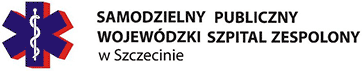 REGULAMIN ODDZIAŁU UROLOGII OGÓLNEJ I ONKOLOGICZNEJ PLAN DNIA W  oddziałach szpitalnych panuje następująca chronologia codziennie wykonywanych czynności zarówno należących do kadry szpitalnej jak i samych hospitalizowanych pacjentów:06:00–07:00 - pobudka, pomiar parametrów życiowych, toaleta poranna w łazienkach07:00–09:00 - porządkowanie sal chorych, ścielenie łóżek, mycie sal, zabiegi pielęgnacyjno-higieniczne. Przygotowywanie Pacjentów do badań, do zabiegu operacyjnego08:30–09:00 - śniadanie 08:30–09:00 - wizyta lekarska - w czasie wizyty Pacjent zobowiązany jest przebywać w sali09:00–14:35 - wykonywanie badań i zabiegów operacyjnych10.00–11.00 – II śniadanie13:00–14:00 - obiad12:00–13:00 - wypisy15:30–16:00 - podwieczorek16:00–17:18 - pomiar parametrów życiowych17:00–18:00 - kolacja 19:00–20:00 - wieczorna wizyta lekarska22:00–06:00 - cisza nocnaZASADYInformacji o stanie zdrowia chorych udziela wyłącznie: Lekarz Kierujący Oddziałem, Lekarz Dyżurny.Podczas pobytu w szpitalu Pacjent ma możliwość przekazania swoich rzeczy do depozytu szpitalnego.Pacjent jest zobowiązany stosować się do indywidualnych zaleceń lekarza i pielęgniarki.Zakazuje się używania własnego sprzętu elektrycznego np. czajnik, grzałka, suszarka. Pacjentowi nie wolno opuszczać oddziału i szpitala bez wiedzy personelu medycznego. Na terenie całego szpitala obowiązuje bezwzględny zakaz spożywania alkoholu, palenia papierosów i przyjmowania innych używek. Pacjenta obowiązuje zachowanie czystości i porządku oraz dbałość o sprzęt szpitalny.W oddziale znajduje się lodówka dla pacjentów z załączoną instrukcją korzystania. Nie wyznaczamy i nie ograniczamy godzin odwiedzin chorych, jednak dla dobrej organizacji czasu pracy kliniki prosimy ustalać indywidualnie godziny odwiedzin z personelem medycznym.Podczas wizyty lekarskiej lub w czasie wykonywania zabiegów medycznych prosimy odwiedzających o opuszczenie sali chorych.Udział rodziny w opiece nad Pacjentem zwiększa jego poczucie bezpieczeństwa, ułatwia adaptację do środowiska szpitalnego, łagodzi również proces hospitalizacji. Zakres opieki pielęgnacyjnej należy ustalić z personelem medycznym.ODWIEDZINY - INFORMACJE DLA ODWIEDZAJĄCYCH:Regulamin odwiedzin, który jest załącznikiem do Karty Praw i Obowiązków Pacjenta dostępy jest  w zakładce Strefa Pacjenta. 